   2020年春季攸县中小学教师资格认定审批通过人员公示花名册   2020年春季攸县中小学教师资格认定审批通过人员公示花名册   2020年春季攸县中小学教师资格认定审批通过人员公示花名册   2020年春季攸县中小学教师资格认定审批通过人员公示花名册   2020年春季攸县中小学教师资格认定审批通过人员公示花名册   2020年春季攸县中小学教师资格认定审批通过人员公示花名册   2020年春季攸县中小学教师资格认定审批通过人员公示花名册   2020年春季攸县中小学教师资格认定审批通过人员公示花名册序号姓名性别申请资格种类任教学科教师资格证书号码认定机构备注1邓莹女小学教师资格数学20204303122000001攸县教育局2胡玉婷女初级中学教师资格音乐20204303132000002攸县教育局3陈瑜女幼儿园教师资格幼儿园20204303112000003攸县教育局4何银凤女小学教师资格数学20204303122000004攸县教育局5龙婉洁女小学教师资格语文20204303122000005攸县教育局6江娜女初级中学教师资格语文20204303132000006攸县教育局7张韦女小学教师资格数学20204303122000007攸县教育局8朱丽芬女小学教师资格数学20204303122000008攸县教育局9周玲玉女小学教师资格数学20204303122000009攸县教育局10易建宁女初级中学教师资格美术  20204303132000010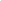   攸县教育局11胡雨诗女小学教师资格英语20204303122000011攸县教育局12龙怡婷女初级中学教师资格美术20204303132000012攸县教育局13文凤女幼儿园教师资格幼儿园20204303112000013攸县教育局14何依娜女初级中学教师资格数学20204303132000014攸县教育局15黄晓芳女初级中学教师资格数学20204303132000015攸县教育局16朱魏婷女小学教师资格语文20204303122000016攸县教育局17吕依琳女初级中学教师资格语文20204303132000017攸县教育局18贺琴玲女小学教师资格语文20204303122000018攸县教育局19文嘉琪女初级中学教师资格语文20204303132000019攸县教育局20过佳妮女初级中学教师资格语文20204303132000020攸县教育局21谭佳女初级中学教师资格语文20204303132000021攸县教育局22蔡丹丹女小学教师资格美术20204303122000022攸县教育局23刘玲女小学教师资格数学20204303122000023攸县教育局24杨巧女小学教师资格语文20204303122000024攸县教育局25陈周维女小学教师资格小学全科20204303122000025攸县教育局26龙梦萍女幼儿园教师资格幼儿园20204303112000026攸县教育局27单璐女初级中学教师资格美术20204303132000027攸县教育局28龙晓惠女初级中学教师资格数学20204303132000028攸县教育局29吴飞女小学教师资格语文20204303122000029攸县教育局30易容女初级中学教师资格地理20204303132000030攸县教育局31王怀香女小学教师资格英语20204303122000031攸县教育局32张婷女初级中学教师资格语文20204303132000032攸县教育局33夏婷婷女小学教师资格英语20204303122000033攸县教育局34邓晓娇女小学教师资格数学20204303122000034攸县教育局35邓祥男小学教师资格数学20204303121000035攸县教育局36贺萍萍女小学教师资格数学20204303122000036攸县教育局37何慧蓉女初级中学教师资格语文20204303132000037攸县教育局38宁淑婷女小学教师资格语文20204303122000038攸县教育局39黄迎香女小学教师资格语文20204303122000039攸县教育局40阳敏女初级中学教师资格美术20204303132000040攸县教育局41朱凤女初级中学教师资格数学20204303132000041攸县教育局42叫明敏女初级中学教师资格音乐20204303132000042攸县教育局43刘洁女初级中学教师资格音乐20204303132000043攸县教育局44段芷婷女小学教师资格数学20204303122000044攸县教育局45王雅倩女幼儿园教师资格幼儿园20204303112000045攸县教育局46陈伊倩女小学教师资格语文20204303122000046攸县教育局47荣晓辉女初级中学教师资格数学20204303132000047攸县教育局48叫敏丽女小学教师资格语文20204303122000048攸县教育局49贺启兰女初级中学教师资格数学20204303132000049攸县教育局50谭润女小学教师资格英语20204303122000050攸县教育局51尹迎香女初级中学教师资格语文20204303132000051攸县教育局52彭寅杰女初级中学教师资格思想品德20204303132000052攸县教育局53尹孙荣女小学教师资格数学20204303122000053攸县教育局54陈俊午男初级中学教师资格美术20204303131000054攸县教育局55刘丹丽女小学教师资格语文20204303122000055攸县教育局56汤金燕女初级中学教师资格思想品德20204303132000056攸县教育局57易蕾香女初级中学教师资格生物20204303132000057攸县教育局58占端平女初级中学教师资格音乐20204303132000058攸县教育局59吴刘深妮女初级中学教师资格语文20204303132000059攸县教育局60邓洪艳女初级中学教师资格思想品德20204303132000060攸县教育局61刘紫兰女小学教师资格英语20204303122000061攸县教育局62李如鑫女小学教师资格数学20204303122000062攸县教育局63邓李连女小学教师资格数学20204303122000063攸县教育局64江澄男小学教师资格数学20204303121000064攸县教育局65谭丽彬女初级中学教师资格数学20204303132000065攸县教育局66廖湘媛女小学教师资格数学20204303122000066攸县教育局67朱瑶女初级中学教师资格英语20204303132000067攸县教育局68蔡甜甜女小学教师资格语文20204303122000068攸县教育局69张妍凌女小学教师资格数学20204303122000069攸县教育局70黄慧莹女小学教师资格英语20204303122000070攸县教育局71刘亚丹女小学教师资格语文20204303122000071攸县教育局72王丽萍女小学教师资格语文20204303122000072攸县教育局73徐世男女幼儿园教师资格幼儿园20204303112000073攸县教育局74谭洁女小学教师资格语文20204303122000074攸县教育局75谭艳丽女初级中学教师资格美术20204303132000075攸县教育局76蒋文倩女小学教师资格数学20204303122000076攸县教育局77李明珠女初级中学教师资格化学20204303132000077攸县教育局78阳锦芝女小学教师资格美术20204303122000078攸县教育局79文琳琳女初级中学教师资格数学20204303132000079攸县教育局80谭芳女小学教师资格语文20204303122000080攸县教育局81贺利泽女小学教师资格社会20204303122000081攸县教育局82王鹏女小学教师资格数学20204303122000082攸县教育局83王琳女小学教师资格数学20204303122000083攸县教育局84贺星榕女初级中学教师资格音乐20204303132000084攸县教育局85李佳昕女初级中学教师资格音乐20204303132000085攸县教育局86温芳玲女小学教师资格音乐20204303122000086攸县教育局87贺晗喻女幼儿园教师资格幼儿园20204303112000087攸县教育局88肖运尧男小学教师资格数学20204303121000088攸县教育局89丁慧婉女初级中学教师资格英语20204303132000089攸县教育局90唐艳青女小学教师资格语文20204303122000090攸县教育局91苏瑶女小学教师资格英语20204303122000091攸县教育局92吴琼妃女小学教师资格语文20204303122000092攸县教育局93刘萍萍女初级中学教师资格语文20204303132000093攸县教育局94卢怡汀女小学教师资格语文20204303122000094攸县教育局95唐远芳女幼儿园教师资格幼儿园20204303112000095攸县教育局96王庆女小学教师资格数学20204303122000096攸县教育局97龙利娟女初级中学教师资格数学20204303132000097攸县教育局98丁丹萍女小学教师资格音乐20204303122000098攸县教育局99刘芳女小学教师资格心理健康教育20204303122000099攸县教育局100刘宇女小学教师资格语文20204303122000100攸县教育局101温静女小学教师资格语文20204303122000101攸县教育局102尹雨婷女小学教师资格语文20204303122000102攸县教育局103谭雪怡女初级中学教师资格音乐20204303132000103攸县教育局104彭谭华男初级中学教师资格数学20204303131000104攸县教育局105刘飞男小学教师资格体育20204303121000105攸县教育局106皮蝶飞女幼儿园教师资格幼儿园20204303112000106攸县教育局107黄瑾微女小学教师资格数学20204303122000107攸县教育局108易卓玉女初级中学教师资格数学20204303132000108攸县教育局109陈琳琳女小学教师资格数学20204303122000109攸县教育局110刘华贞女小学教师资格数学20204303122000110攸县教育局111蔡颖禧女初级中学教师资格语文20204303132000111攸县教育局112申赵湘女幼儿园教师资格幼儿园20204303112000112攸县教育局113戴佳莹女小学教师资格数学20204303122000113攸县教育局114曾微笑女初级中学教师资格语文20204303132000114攸县教育局115贺紫荆女初级中学教师资格英语20204303132000115攸县教育局116廖嵘女初级中学教师资格英语20204303132000116攸县教育局117吴澄女初级中学教师资格数学20204303132000117攸县教育局118文惠女小学教师资格数学20204303122000118攸县教育局119陈楠楠女小学教师资格语文20204303122000119攸县教育局120尹玉飞女初级中学教师资格英语20204303132000120攸县教育局121陈芳芳女小学教师资格数学20204303122000121攸县教育局122龙华丽女小学教师资格英语20204303122000122攸县教育局123颜璐艳女初级中学教师资格地理20204303132000123攸县教育局124刘美庆女初级中学教师资格英语20204303132000124攸县教育局125贺真金女初级中学教师资格语文20204303132000125攸县教育局126张卉芳女小学教师资格语文20204303122000126攸县教育局127贺丽女小学教师资格语文20204303122000127攸县教育局128王盼女小学教师资格音乐20204303122000128攸县教育局129刘桂女初级中学教师资格音乐20204303132000129攸县教育局130王璐璐女小学教师资格语文20204303122000130攸县教育局131谢凯丽女小学教师资格数学20204303122000131攸县教育局132蔡莎莎女小学教师资格语文20204303122000132攸县教育局133倪智峰男初级中学教师资格地理20204303131000133攸县教育局134易双双女小学教师资格数学20204303122000134攸县教育局135陈智惠女小学教师资格英语20204303122000135攸县教育局136谭彩丽女小学教师资格数学20204303122000136攸县教育局137龙捷女初级中学教师资格英语20204303132000137攸县教育局138刘丽华女初级中学教师资格英语20204303132000138攸县教育局139熊怡静女初级中学教师资格美术20204303132000139攸县教育局140刘婕女小学教师资格数学20204303122000140攸县教育局141陈杜鹃女小学教师资格语文20204303122000141攸县教育局142李婷婷女初级中学教师资格英语20204303132000142攸县教育局143杨兰女小学教师资格美术20204303122000143攸县教育局144周文敏女小学教师资格语文20204303122000144攸县教育局145文鑫丹女初级中学教师资格数学20204303132000145攸县教育局146王静女小学教师资格英语20204303122000146攸县教育局147张琪女初级中学教师资格英语20204303132000147攸县教育局148刘子琪女小学教师资格数学20204303122000148攸县教育局149李志娇女小学教师资格音乐20204303122000149攸县教育局150沈香谊女初级中学教师资格美术20204303132000150攸县教育局151龙玲女小学教师资格美术20204303122000151攸县教育局152吴明珠女初级中学教师资格语文20204303132000152攸县教育局153刘露娅女小学教师资格语文20204303122000153攸县教育局154刘红女小学教师资格语文20204303122000154攸县教育局155刘艳兰女小学教师资格心理健康教育20204303122000155攸县教育局156易利华女小学教师资格数学20204303122000156攸县教育局157何洁女初级中学教师资格数学20204303132000157攸县教育局158武倩辰女小学教师资格语文20204303122000158攸县教育局159蔡湘丽女幼儿园教师资格幼儿园20204303112000159攸县教育局160刘奕希女初级中学教师资格英语20204303132000160攸县教育局161刘珊珊女小学教师资格美术20204303122000161攸县教育局162陈子玉女小学教师资格语文20204303122000162攸县教育局163李琦女小学教师资格语文20204303122000163攸县教育局164朱桢妮女初级中学教师资格历史20204303132000164攸县教育局165田家春女小学教师资格数学20204303122000165攸县教育局166刘荣荣女小学教师资格数学20204303122000166攸县教育局167邱艳女小学教师资格数学20204303122000167攸县教育局168郭笑梅女小学教师资格语文20204303122000168攸县教育局169刘婷女小学教师资格语文20204303122000169攸县教育局170文微霞女初级中学教师资格物理20204303132000170攸县教育局171杨丽女小学教师资格数学20204303122000171攸县教育局172何月香女小学教师资格数学20204303122000172攸县教育局173丁谭女小学教师资格英语20204303122000173攸县教育局174尹琴女小学教师资格数学20204303122000174攸县教育局175陈名女小学教师资格数学20204303122000175攸县教育局176刘慧林女初级中学教师资格英语20204303132000176攸县教育局177向爱春女小学教师资格英语20204303122000177攸县教育局178丁衣婷女初级中学教师资格语文20204303132000178攸县教育局179刘敏云女初级中学教师资格英语20204303132000179攸县教育局180罗文平女小学教师资格语文20204303122000180攸县教育局181刘丹华男小学教师资格美术20204303121000181攸县教育局182文黎敏女小学教师资格语文20204303122000182攸县教育局183黄艺博女初级中学教师资格美术20204303132000183攸县教育局184王婷婷女小学教师资格英语20204303122000184攸县教育局185夏瑶瑶女初级中学教师资格数学20204303132000185攸县教育局186颜倩妹女初级中学教师资格数学20204303132000186攸县教育局187刘丹女初级中学教师资格语文20204303132000187攸县教育局188洪娟女初级中学教师资格语文20204303132000188攸县教育局189李烨女小学教师资格英语20204303122000189攸县教育局190丁攸洁女小学教师资格语文20204303122000190攸县教育局191王芳女小学教师资格数学20204303122000191攸县教育局192贺庆女小学教师资格语文20204303122000192攸县教育局193杨纤女小学教师资格数学20204303122000193攸县教育局194谭玉女小学教师资格数学20204303122000194攸县教育局195王翔女小学教师资格数学20204303122000195攸县教育局196罗巧红女初级中学教师资格生物20204303132000196攸县教育局197欧阳丹女初级中学教师资格生物20204303132000197攸县教育局198王瑜女初级中学教师资格英语20204303132000198攸县教育局199张成女初级中学教师资格生物20204303132000199攸县教育局200王湘菊女小学教师资格数学20204303122000200攸县教育局201刘璐琦女初级中学教师资格地理20204303132000201攸县教育局202武凌燕女初级中学教师资格数学20204303132000202攸县教育局203尹茜女初级中学教师资格思想品德20204303132000203攸县教育局204刘巧玲女小学教师资格美术20204303122000204攸县教育局205尹琳慧女小学教师资格语文20204303122000205攸县教育局206周红女小学教师资格语文20204303122000206攸县教育局207周艳女小学教师资格语文20204303122000207攸县教育局208刘惠玉女初级中学教师资格英语20204303132000208攸县教育局209刘文娟女小学教师资格音乐20204303122000209攸县教育局210刘红女初级中学教师资格英语20204303132000210攸县教育局211黄浩女小学教师资格英语20204303122000211攸县教育局212刘思敏女幼儿园教师资格幼儿园20204303112000212攸县教育局213李琳敏女幼儿园教师资格幼儿园20204303112000213攸县教育局214田菲女小学教师资格语文20204303122000214攸县教育局215蔡丽丽女小学教师资格英语20204303122000215攸县教育局216罗佳静女小学教师资格语文20204303122000216攸县教育局217李慧娟女小学教师资格语文20204303122000217攸县教育局218李菲女小学教师资格数学20204303122000218攸县教育局219刘宇女幼儿园教师资格幼儿园20204303112000219攸县教育局220李欢女小学教师资格数学20204303122000220攸县教育局221宋萍女小学教师资格数学20204303122000221攸县教育局222宁绰婷女小学教师资格语文20204303122000222攸县教育局223易黎琴女初级中学教师资格语文20204303132000223攸县教育局224贺英女小学教师资格语文20204303122000224攸县教育局225洪思琼女初级中学教师资格英语20204303132000225攸县教育局226蔡智红女小学教师资格美术20204303122000226攸县教育局227王慧慧女小学教师资格语文20204303122000227攸县教育局228谢慧兰女小学教师资格英语20204303122000228攸县教育局229刘晓俊女小学教师资格语文20204303122000229攸县教育局230邓观雄女小学教师资格语文20204303122000230攸县教育局231吴佳静女小学教师资格语文20204303122000231攸县教育局232刘瑜女小学教师资格语文20204303122000232攸县教育局233黄龙凤女小学教师资格语文20204303122000233攸县教育局234彭以红女初级中学教师资格语文20204303132000234攸县教育局235肖贺真女初级中学教师资格信息技术20204303132000235攸县教育局236刘凯文男小学教师资格体育20204303121000236攸县教育局237周金玉女初级中学教师资格语文20204303132000237攸县教育局238李小鹏男初级中学教师资格数学20204303131000238攸县教育局239谢虹宇女小学教师资格数学20204303122000239攸县教育局240贺喜女初级中学教师资格英语20204303132000240攸县教育局241刘爱女小学教师资格数学20204303122000241攸县教育局242丁攸锟女小学教师资格数学20204303122000242攸县教育局243刘甜甜女小学教师资格美术20204303122000243攸县教育局244谭向华女小学教师资格英语20204303122000244攸县教育局245汪清女初级中学教师资格美术20204303132000245攸县教育局